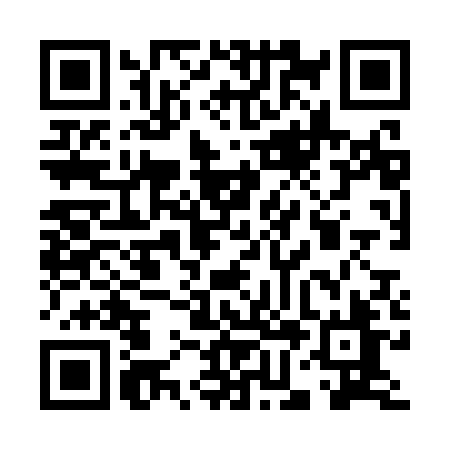 Prayer times for Queanbeyan, AustraliaMon 1 Apr 2024 - Tue 30 Apr 2024High Latitude Method: NonePrayer Calculation Method: Muslim World LeagueAsar Calculation Method: ShafiPrayer times provided by https://www.salahtimes.comDateDayFajrSunriseDhuhrAsrMaghribIsha1Mon5:527:161:074:266:578:172Tue5:527:171:074:256:568:153Wed5:537:181:064:246:558:144Thu5:547:181:064:236:538:135Fri5:557:191:064:226:528:116Sat5:567:201:054:216:508:107Sun4:566:2112:053:205:497:098Mon4:576:2212:053:195:487:079Tue4:586:2212:053:185:467:0610Wed4:596:2312:043:175:457:0511Thu4:596:2412:043:165:447:0312Fri5:006:2512:043:155:427:0213Sat5:016:2612:043:145:417:0114Sun5:026:2612:033:135:407:0015Mon5:026:2712:033:125:396:5816Tue5:036:2812:033:115:376:5717Wed5:046:2912:033:105:366:5618Thu5:056:3012:023:095:356:5519Fri5:056:3012:023:085:336:5420Sat5:066:3112:023:075:326:5221Sun5:076:3212:023:065:316:5122Mon5:076:3312:023:055:306:5023Tue5:086:3412:013:055:296:4924Wed5:096:3412:013:045:286:4825Thu5:106:3512:013:035:266:4726Fri5:106:3612:013:025:256:4627Sat5:116:3712:013:015:246:4528Sun5:126:3812:013:005:236:4429Mon5:126:3812:002:595:226:4330Tue5:136:3912:002:585:216:42